PROJEKTBESKRIVNINGSMALLför ansökan i Vinnovas utlysning 2021 omFramtidens goda och hållbara vardagsmat – innovationer till stöd för ett växtbaserat skifte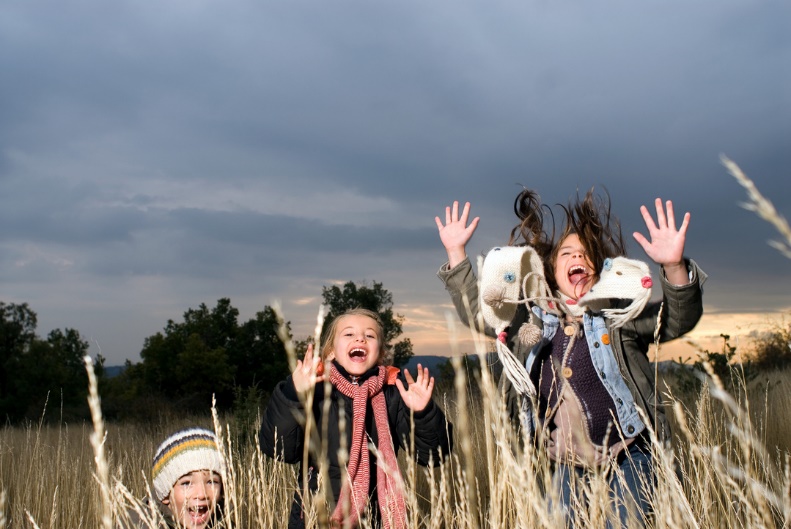 Innovationsprojekt[Denna mall för projektbeskrivning för innovationsprojekt ska följas. Den fylls i och bifogas till ansökan i Vinnovas Intressentportal. Det är ett formellt krav att använda den här mallen, se avsnitt sju i utlysningstexten. Text skriven innanför [klamrar] är instruktioner om vilket innehåll ett visst avsnitt ska ha och denna text kan ni ta bort innan ni skickar in ansökan. Rubrikerna ska stå kvar. Maximalt 10 A4-sidor (förstasidan ej inkluderad) med 12 punkters text. 
Använd typsnitt Times New Roman, marginaler, rad- och styckesavstånd som i mallen. Ansökan ska skrivas på svenska eller engelska. Första sidan med instruktioner från Vinnova kan tas bort.][Innovationsprojektets titel]Sammanfattning av innovationsprojektet[Beskriv innovationsprojektet på ett ”säljande” sätt med två meningar så att läsaren enkelt förstår syftet och varför det är viktigt. Observera att dessa meningar kan komma att användas i pressmeddelande om finansierade projekt.]  Potential [Beskrivningen som helhet ska täcka in samtliga delkriterier för innovationsprojekt som anges för kriteriet Potential i utlysningstexten.] Behov och nytta[Beskriv innovationsprojektets…Potential att stärka svensk livsmedelssektor kring växtbaserade produkter och främja nyttjandet av svenska råvarorPotential att bidra till hållbart resursutnyttjandePotential att bidra till de globala hållbarhetsmålen i Agenda 2030]Samverkan[Beskriv innovationsprojektets …Potential att koppla ihop aktörer för att bidra till ökad förståelse, innovation och nya affärsmodeller]Lösning[Beskriv…I vilken utsträckning projektets lösning är nyskapandeI vilken utsträckning projektet nyttjar befintlig kunskap, kompletterar eller avsevärt förstärker redan existerande lösningar och initiativ inom området]Aktörer[Beskrivningen som helhet ska täcka in samtliga delkriterier för innovationsprojekt som anges för kriteriet Aktörer i utlysningstexten.] Involvering och förankring[Beskriv…Hur väl projektet involverar relevanta samarbetsparterHur väl projektet är förankrat hos behovsägare och användare/målgrupp som efterfrågar lösningen samt deras förutsättningar att förvalta, använda, och sprida resultatet till fler]Projektparter och team  [Beskriv…Visat engagemang hos projektets parter, samt balans i fördelning av ansvar och insatser mellan projektparterTeamets kompetens, trovärdighet och förmåga att genomföra projektet]Jämställdhetsintegrering[Beskriv…Hur väl teamet är sammansatt med avseende på könsfördelning, samt fördelning av makt och inflytande mellan kvinnor och män][Fyll i tabell 1. Resonera kring könsfördelningen och fördelningen av makt och inflytande i projektet. Om projektet inte är jämställt (dvs har minst en 40/60-fördelning) i dagsläget, motivera och beskriv långsiktiga mål kopplat till jämställdhet (inklusive makt och inflytande) och hur ni avser att arbeta för att nå närmare denna målbild.]Tabell 1: Sammanställning av könsfördelningGenomförbarhet[Beskriv hur studien konkret ska genomföras, ledas och organiseras samt hur resultat ska följas upp och kommuniceras. Beskrivningen ska som helhet, i kombination med CV och budget, täcka in samtliga delkriterier för innovationsprojekt som anges för kriteriet Genomförbarhet i utlysningstexten.]Organisation och styrning[Beskriv…Hur väl det föreslagna projektet kommer organiseras och ledas]Arbetspaket, budget och förväntat resultat[Beskriv…Att projektet visar på relevans och trovärdighet i både genomförandeplan och budgetAtt projektet har metoder för att genomföra och följa upp projektets olika delar i relation till projektets mål och innehåll]Spridning[Beskriv…Spridning av projektet och dess resultat till relevanta målgrupper][Arbetspaket, obligatoriskt att fylla i][Lägg till så många arbetspaket som behövs för att beskriva innovationsprojektet.]Arbetspaket 1Arbetspaketets titel:Beskrivning: [kort beskrivning av aktiviteten, vad, när, hur och varför]Budget: [kostnad och antal arbetstimmar]Ansvarig: [vem som ansvarar för aktiviteten]	Deltagare: [vilka som deltar i aktiviteten, namn och organisation]Förväntat resultat: [kort beskrivning av förväntat resultat]Startdatum: Slutdatum: Arbetspaket 2Arbetspaketets titel:Beskrivning: [kort beskrivning av aktiviteten, vad, när, hur och varför]Budget: [kostnad och antal arbetstimmar]Ansvarig: [vem som ansvarar för aktiviteten]	Deltagare: [vilka som deltar i aktiviteten, namn och organisation]Förväntat resultat: [kort beskrivning av förväntat resultat]Startdatum: Slutdatum: 
Arbetspaket XArbetspaketets titel:Beskrivning: [kort beskrivning av aktiviteten, vad, när, hur och varför]Budget: [kostnad och antal arbetstimmar]Ansvarig: [vem som ansvarar för aktiviteten]	Deltagare: [vilka som deltar i aktiviteten, namn och organisation]Förväntat resultat: [kort beskrivning av förväntat resultat]Startdatum: Slutdatum: Övrigt [Om det finns ytterligare aspekter på ert innovationsprojekt som inte kommer fram i rubrikerna ovan, beskriv dessa här.]KönAntal män respektive kvinnor som arbetar i projektetAntal män respektive kvinnor som arbetar i projektetAndel av arbetet (timmar) som utförs av män respektive kvinnor, i %Antal män respektive kvinnor i besluts-fattande positionAntal män respektive kvinnor i besluts-fattande positionMänKvinnorTotal100 %100 %